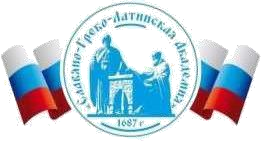 Автономная Некоммерческая Организация Высшего Образования«Славяно-Греко-Латинская Академия»Методические указанияпо выполнению практических работпо дисциплине Б1.В.ДВ.02.02 Бизнес-планирование для студентов Москва, 2022Разработчик: Харченко Н.П., доцент кафедры менеджментаПроведена экспертиза РПУД.  Члены экспертной группы:Председатель:Панкратова О. В. - председатель УМК.Члены комиссии:Пучкова Е. Е. - член УМК, замдиректора по учебной работе;Воронцова Г.В. - член УМК, доцент кафедры менеджмента.Представитель организации-работодателя:Ларский Е.В. - главный менеджер по работе с ВУЗами и молодыми специалистами АО «КОНЦЕРН ЭНЕРГОМЕРА»Экспертное заключение: Экспертное заключение: фонд оценочных средств по дисциплине Б1.В.ДВ.02.02 Бизнес-планированиерекомендуется для оценки результатов обучения и уровня сформированности компетенций у обучающихся образовательной программы высшего образования по направлению подготовки 38.03.04 Государственное и муниципальное управление и  соответствует требованиям законодательства в области образования.Протокол заседания Учебно-методической комиссии от «22» апреля 2022 г. протокол № 5 Методические указания к практическим занятиям составлены в соответствии с Федеральным государственным образовательным стандартом высшего образования по направлению подготовки 38.03.04 Государственное и муниципальное управление, учебным планом и рабочей программой дисциплины «Бизнес-планирование».  СОДЕРЖАНИЕ Введение 	4 Практическое занятие 1. Бизнес-план в системе планов организации  	4 Практическое занятие 2. Конкурентоспособность продукции 	8 Практическое занятие 3. Анализ состояния отрасли и положения 	11 предприятия Практическое занятие 4. План маркетинга 	14 Практическое занятие 5. Производственный план 	16 Практическое занятие 6. Организационный план 	19 Практическое занятие 7. Инвестиционный план 	21 Практическое занятие 8. Определение суммы производственных 	23 издержек Практическое 	занятие 	9. 	Финансовый 	план 	и 	источники 	25 финансирования   Практическое занятие 10. Определение точки безубыточности 	28 Практическое занятие 11. Оценка рисков 	30 Практическое занятие 12. Оценка эффективности инвестиций 	32 Список рекомендуемой литературы 	37 ВВЕДЕНИЕ Создание новых проектов предполагает предварительное экономическое обоснование их целесообразности, планирование необходимых затрат на их осуществление, ожидаемых конечных экономических и социальных результатов. Бизнес-планирование позволяет менеджерам обосновать необходимость разработки того или иного инвестиционного проекта, показать возможность его реализации в конкретных условиях путем проведения анализа и соответствующих экономических расчетов. Цель освоения дисциплины заключается в формировании у студентов набора профессиональных компетенций, изучение теоретических основ бизнес-планирования и выработка практических навыков составления бизнеспланов инвестиционных проектов. Задачами дисциплины является изучение: места бизнес-планирования в системе планов организации; этапов процесса бизнес-планирования; состава и содержания бизнес-плана инвестиционного проекта; программных продуктов по составлению бизнес-плана; состава, содержания инвестиционного проекта и его техникоэкономического обоснования; видов эффективности инвестиционных проектов и бизнес-планов. ПРАКТИЧЕСКОЕ ЗАНЯТИЕ 1 БИЗНЕС-ПЛАН В СИСТЕМЕ ПЛАНОВ ОРГАНИЗАЦИИ Цель: изучить понятие бизнес-плана и его место в системе планов организации. В результате освоения темы обучающийся должен: знать: теорию бизнес-планирования и его место в системе планов организации; особенности, отличительные черты, виды и назначение бизнеспланирования; организацию процесса бизнес-планирования; уметь: разработать бизнес-план инвестиционного проекта. владеть: методологией и методами планирования. Теоретическая часть Внедрение любого инвестиционного решения невозможно без подробного описания идеи, детального обоснования ее целесообразности и эффективности, т. е. без составления бизнес-плана инвестиционного проекта. Бизнес-планы, разрабатываемые на различные инновационные объекты или процессы, способствуют выходу на рынок высококонкурентных новых видов товаров и услуг, росту научно-технического прогресса. Они позволяют обосновать необходимость разработки того или иного инновационного проекта, возможность его реализации в действующих рыночных условиях, осуществить планирование ожидаемых затрат и конечных экономических результатов. Бизнес-план является составной частью стратегического плана. Бизнеспланирование и стратегическое планирование - не тождественные понятия. Стратегический план определяет основные цели и направления деятельности организации и формирует пути их достижения. Реализация идей стратегического плана требует разработки комплекса различных аспектов. На стадии стратегического планирования составляются еще 2 относительно самостоятельных плана: инноваций и инвестиций. В них идеи нововведений, сформированные в процессе составления стратегического плана, получают дальнейшую детальную проработку. Все три плана различаются уровнем детализации информации о планируемых нововведениях. Общедоступной формой представления отдельных элементов и направлений стратегического инвестиционного плана выступает бизнес-план. Бизнес-план - это самостоятельный документ, характеризуемый своими целями, задачами, структурой. Бизнес-план - основной документ, позволяющий детально изложить, обосновать и оценить возможности инвестиционного проекта для создания нового или расширения действующего производства (услуги). Данное определение четко отражает главную цель бизнес-плана, состоящую в том, чтобы дать целостную системную оценку перспективности проекта, выработанного стратегического решения. Бизнес-план составляется для обоснований инвестиций при расширении действующего производства или создании нового продукта (услуги). Назначение бизнес-плана можно рассматривать в следующем. Бизнес-план служит обоснованием для предлагаемого бизнеса и оценки возможных результатов. Бизнес-план - неотъемлемый элемент стратегического планирования. Бизнес-план - выступает как средство для получения инвестиций. Бизнес-план - инструмент внутрифирменного планирования. Бизнес-план - реклама для предлагаемого бизнеса. По своему характеру бизнес-план должен представлять собой четко структурированную систему данных о намерениях и перспективах осуществления проекта, финансовом и организационном обеспечении программы реализации намеченных мероприятий, а также выполнять функции рекламы. К факторам, определяющим объем, состав и структуру бизнес-плана, степень его детализации можно отнести: специфику вида деятельности; размеры предприятия; цель составления бизнес-плана; общую стратегию предприятия; перспективы роста создаваемого предприятия; - размер предполагаемого рынка сбыта; - наличие конкурентов. Структура бизнес-плана жестко не регламентируется. Но отдельные организации разрабатывают свои рекомендации и требование (банки, инвестиционные фонды и т. д.). Бизнес-план может иметь от 6,7 до18 и более разделов. Однако число разделов не должно быть слишком большим, иначе документ будет перегружен. В тоже время, если нет необходимого числа разделов, то это создает впечатление недостаточной проработанности проекта. Обычно количество разделов составляет 10 - 12. Ценность бизнес-плана во многом определяется качеством содержащейся в нем информации и предложений, детальностью расчетов, уровнем экономического обоснования. Качественно составленный бизнес-план отражает компетентность управления предприятием и тем самым располагает инвесторов и кредиторов. Задание 1 Вас только что приняли на работу в небольшую компанию. Вы не имеете опыта работы и хотите продемонстрировать директору свои знания в области бизнес-планирования. Из разговора коллег вам известно, что директор компании считает бизнес-планирование недостаточно эффективным методом управления небольшими компаниями и предпочитает действовать по ситуации, опираясь в основном на интуицию. Вы твердо решили его переубедить. Составьте доклад об использовании бизнес-планирования в небольших компаниях, обозначив при этом место бизнес-плана в системе планирования. Задание 2 Какие из приведенных определений соответствуют понятию «бизнес-план инвестиционного проекта»: а) это разработка комплекса технической документации, содержащей технико-экономическое обоснование; б) это комплексный план инновационных мероприятий; в) это план действий и мероприятий по реализации продукции на рынке; г) это основной документ, позволяющий обосновать и оценить возможности инвестиционного проекта, определить доходы, расходы, потоки реальных денег, анализировать безубыточность, окупаемость и другие показатели; д) это детальное изложение целей и путей достижения создаваемого производства услуги, предназначенное для обоснования инвестиций в создание нового или расширения действующего производства (услуги)? Задание 3 Какие из высказываний верны: а) бизнес-план дает целостную системную оценку перспектив проекта; б) бизнес-план - неотъемлемый элемент стратегического планирования; в) бизнес-план по своему характеру более узкий и специфичный документ по сравнению с технико-экономическим обоснованием; г) бизнес-план - план производственно-хозяйственной деятельности предприятия, учитывающий как внутренние, так и внешние цели предприятия? Задание 4 Выделите отличительные черты бизнес-плана инвестиционного проекта: а) бизнес-план отличается от плана производственно-хозяйственной деятельности не только структурно, но и тем, что он учитывает помимо внутренних и внешние цели организации; б) бизнес-план охватывает более длительный период, чем стратегический план; в) бизнес-план по своему характеру более узкий и специфичный документ по сравнению с технико-экономическим обоснованием; г) бизнес-план - это инновационный план предприятия; д) бизнес-план - это план с растущим горизонтом времени; е) в отличие от стратегического плана бизнес-план включает не весь комплекс общих целей фирмы, а только одну из них, связанную с созданием и развитием определенного нового бизнеса; 	ж) 	бизнес-план 	составляется 	тогда, 	когда 	требуется 	оценить реализацию какого-то инвестиционного решения. Задание 5 Сравните бизнес-план со стратегическим планом, оперативным планом, текущим планом социально-экономического развития и техникоэкономическим обоснованием в таблице 1 по схеме: Таблица 1 - Отличительные особенности бизнес-плана Задание 6 Определите оптимальный состав бизнес-плана инвестиционного проекта: а) резюме; б) описание предприятия и отрасли; в) план маркетинга; г) производственный план; д) организационный план; е) оценка рисков; ж) финансовый план; з) описание предлагаемой продукции; и) инвестиционный план; к) оценка эффективности инвестиционного проекта; л) юридический план; м) экологический план; н) страхование риска; о) рынки сбыта товаров и услуг; п) стратегия финансирования; р) приложения; с) НИОКР; т) постановка идеи. Задание 7 О каком разделе бизнес-плана идет речь в каждом конкретном случае: данный раздел включает описание этапов работ по подготовке предприятия к производству продукции, работ, услуг, календарный план работ по организации производственного плана, перечень требуемых инвестиций и источники финансирования; в этом разделе обобщаются все предшествующие материалы разделов и представляются в стоимостном варианте, что позволяет оценить ожидаемые финансовые результаты; этот раздел представляет собой краткое изложение сути инвестиционного проекта, позволяющее инвесторам сформулировать свое отношение к предлагаемому проекту; этот раздел подробным образом описывает путь, посредствам которого предприятие планирует производить продукцию в потребном количестве, требуемого качества в нужные сроки. Вопросы к практическому занятию: Дайте определение понятию «бизнес-план». Назовите отличительные черты бизнес-плана от других видов планов. Назовите цели и задачи бизнес-плана. В чем состоит назначение бизнес-плана? Укажите факторы, влияющие на объем, состав и структуру бизнесплана. Назовите составляющие элементы классификации бизнес-плана по объектам бизнеса. Назовите оптимальную и возможную структуру бизнес-плана. ПРАКТИЧЕСКОЕ ЗАНЯТИЕ 2 КОНКУРЕНТОСПОСОБНОСТЬ ПРОДУКЦИИ Цель: закрепить знания о методах оценки преимуществ продукции. В результате освоения темы обучающийся должен: знать: экономических законов поведения организаций в бизнес-среде; уметь: анализировать бизнес-среду организации и проводить анализ конкурентоспособности предприятия и его продукта; владеть: методикой составления бизнес-плана организации. Теоретическая часть Основной идеей бизнес-плана является продукт (товар или услуга), предлагаемый к внедрению. Если в сопоставлении с аналогами он имеет значительные преимущества, то реализация проекта обречена на успех. Оценку конкурентоспособности производимой продукции можно производить по характеристикам, изложенным в таблице 1. Таблица 1 - Оценка конкурентоспособности продукции Задание 1 Оценить конкурентоспособность товара (литые диски) ООО «Автодиск» по следующим исходным данным (таблица 2): Таблица 2 - Технико-экономические показатели продукции Примечания: Каждому покупателю в течение 3-х недель со дня покупки ООО «Автодиск» будет предоставлена бесплатная балансировка колес с нашим диском. Наша фирма обеспечивает высокий уровень послепродажного обслуживания в центре ДискСервис - ремонт и балансировку дисков с 20% скидкой, если это диск нашей фирмы. Использование уникального сплава из металлопластика ЕХ-1275 (патент № 980456) позволяет нашей продукции иметь хорошие показатели прочности и износостойкости. При покупке оптом (от 4 дисков) - скидка 5 %, крупным торговым партнерам (от 50) - 10%. ВАЗ имеют аналогичные процентные скидки, Rover - более низкие, Chrysler - не имеет. Каждый фактор в таблице оценивается от 0 (наиболее слабые позиции) до 5 (доминирующие, сильные позиции). Задание 2 Провести анализ конкурентоспособности и SWOT-анализ кафе «Пончиковая», которое откроется на оживленной улице г. Ставрополя. Результаты оформить в форме таблиц 3 и 4. Таблица 3 – Анализ конкурентоспособности кафе «Пончиковая» Таблица 4 - SWOT-анализ Вопросы к практическому занятию: В чем сущность конкуренции и конкурентных преимуществ? Охарактеризуйте виды и методы конкуренций. Назовите конкурентные стратегии и опишите их. Назовите показатели оценки конкурентоспособности продукции. ПРАКТИЧЕСКОЕ ЗАНЯТИЕ 3 АНАЛИЗ СОСТОЯНИЯ ОТРАСЛИ И ПОЛОЖЕНИЯ ПРЕДПРИЯТИЯ Цель: закрепить знания о методах оценки конкурентной среды. В результате освоения темы обучающийся должен: знать: экономические законы поведения организаций в бизнес-среде; уметь: анализировать бизнес-среду организации и проводить анализ конкурентоспособности предприятия и его продукта; владеть: методикой составления бизнес- плана организации. Теоретическая часть Характеристика рынка отрасли предполагает анализ положения на рынке конкурентов, выявление их современных позиций, стратегии и тактики (таблица 1). Таблица 1 – Характеристика рынка отрасли При анализе рынков сбыта важно оценить сегменты рынка, круг его потребителей (таблица 2). Таблица 2 – Оценка рынков сбыта Таблица 3 – Анализ оценки слабых и сильных сторон рассматриваемого предприятия и основного конкурента Задание 1 Опишите положительные и отрицательные стороны местонахождения: а) кафе «Театральное» в г. Ставрополе; б) торгового центра «Космос»; в) сетевого супермаркета «Пятерочка» на ул. Морозова г. Ставрополя; г) цветочного магазина «Город цветов» на ул. Октябрьской г. Ставрополя. Какие условия и факторы Вы будете учитывать при определении местонахождения бизнеса? Задание 2 Определите размещение бизнеса ТЦ «Пассаж» в г. Ставрополе по следующим критериям в баллах (таблица 4): Таблица 4 – Характеристика размещения ТЦ «Пассаж» в г. Ставрополе Задание 3 Оценить положение дел в отрасли производства товаров Х по отношению к Предприятию А по исходным данным, представленным в таблице 5, учитывая, что общая потребность российских предприятий в товарах Х по экспертным оценкам составляет в настоящее время 4700 тыс. шт. Таблица 5 – Исходные данные Задание 4 Оценить рынки сбыта керамической плитки, если емкость рынка по сегментам составляет 100 тыс. шт. по строительным фирмам, 29 тыс. шт. по индивидуальным 	потребителям, 	1 	тыс. 	шт. 	по 	ценителям высокохудожественных изделий. Объем продаж керамической плитки в год составляет 110 тыс. шт., в том числе 0,5 тыс. шт. высокохудожественных изделий, 29 тыс. ед. для индивидуальных потребителей. Задание 5 Провести анализ слабых и сильных сторон рассматриваемого предприятия с основным конкурентом (таблица 6, «С» – собственное предприятие, «К» – конкурент). Таблица 6 – Сильные и слабые стороны конкурента Вопросы к практическому занятию: Охарактеризуйте понятия «конкуренция» и «монополия». В чем заключается антимонопольное регулирование экономики? Назовите и опишите типы конкурентного поведения фирмы. Назовите показатели, характеризующие уровень конкуренции на рынке отрасли. Назовите факторы, характеризующие сильные и слабые стороны конкурента. ПРАКТИЧЕСКОЕ ЗАНЯТИЕ 4 ПЛАН МАРКЕТИНГА  Цель: изучить структуру и состав плана маркетинга бизнес-плана. В результате освоения темы обучающийся должен: знать: состав и содержание бизнес-плана инвестиционного проекта; уметь: разработать бизнес-план инвестиционного проекта. владеть: методикой составления бизнес-плана организации. Теоретическая часть Основными моментами в плане маркетинга являются вопросы ценообразования, распространения, продвижения товара на рынок. В практике ценообразования существует много способов установления цены. Наиболее распространенными являются: 1) затратный («издержки +») 	Ц = S*(1 + R/100), руб. 	  	 	 	(1) где S - себестоимость товара, руб.; R - ожидаемый уровень прибыльности, %. - на уровень текущих цен: балльная модель 	Ц = Цбаз * К, руб. 	(2) где Цбаз - базовая цена товара, руб.; К - коэффициент, учитывающий улучшение качества. модель прямого счета 	Ц = Цбаз*(1 + Σ Н(С)/100), руб. 	 	 	 	 	(3) где Н(С) - надбавки и скидки, %. Для быстрого распространения товаров необходимо тщательно проанализировать каналы сбыта, выявить их преимущества и недостатки (таблица 1). Таблица 1 - Схема распространения товаров Без качественно организованной рекламы добиться быстрого распространения товара на рынке сложно, поэтому необходимо детально проработать рекламную кампанию и оценить связанные с ней затраты (таблицы 2, 3, 4). Таблица 2 - Расходы на рекламу в средствах массовой информации Таблица 3 - Общая сумма расходов на рекламу Таблица 4 - Средства массовой коммуникации в рекламной деятельности Задание 1 Определить цену на оборудование улучшенного качества, используя метод определения цены, основанный на уровне текущих цен, зная, что цена базового оборудования 600 тыс. руб., коэффициент, учитывающий улучшения качества равен 1,4. Задание 2 Используя метод «издержки плюс» определить цену товара, если затраты предприятия следующие: материальные затраты - 950 руб.; затраты на оплату труда (без социального налога) - 1150 руб.; - амортизация основных фондов - 200 руб.; - прочие затраты - 250 руб. Планируемый уровень рентабельности 28 %. Задание 3 Составить схему распространения товаров ООО «Автодиск», если оно осуществляет продажу дисков как организациям, так и частным лицам, через сеть и фирменных магазинов, и других фирм, при покупке от 4 дисков - скидка 5 %, от 50 дисков - 10 %. Частным лицам при покупке партий от 10 дисков предоставляется рассрочка сроком до 1 месяца. Предполагается работа с посредниками со скидкой 10 %. Задание 4 Определить расходы на рекламу предприятия, если оно планирует разместить 10 публикаций в газете «Все для Вас» на 2-й странице объемом 50 см2, 20 публикаций в газете «Ставропольский бизнес» объемом 80 см2 на выбранном месте и 30 публикаций в газете «Электричка» объемом 25 см2 на первой странице. Таблица 5 - Расценки на предоставление платной печатной площади в периодических печатных изданиях агентства «КАВКАЗИНТЕРПРЕСС» Примечание:  СКИДКИ: на сумму от 1,5 до 3 тыс. руб. - 10 %; на сумму от 3 до 5 тыс. руб. - 15 %; на сумму от 5 до 10 тыс. руб. - 20 %; на сумму свыше 10 тыс. руб. - 25 %. НАЦЕНКИ: на 1-й или последней странице - + 50 %; в ТВ-программе, на 2-й или предпоследней странице «Все для Вас» - +30 %; выбор места расположения на странице +20 %. Задание 5 Опишите средства, которые Вы бы предложили использовать вашей компанией в проведении рекламной деятельности. Результаты представить в табличном виде (таблица 3). Вопросы к практическому занятию: Назовите разделы бизнес-плана. Назовите спектр вопросов, входящих в план маркетинга бизнес-плана. В чем заключается ценовая политика фирмы? ПРАКТИЧЕСКОЕ ЗАНЯТИЕ 5 ПРОИЗВОДСТВЕННЫЙ ПЛАН Цель: изучить структуру и состав плана производства бизнес-плана. В результате освоения темы обучающийся должен: знать: состав и содержание бизнес-плана инвестиционного проекта; уметь: разработать бизнес-план инвестиционного проекта. владеть: методикой составления бизнес-плана организации и практи-ческими навыками разработки и экономического обоснования его разделов и показателей. Теоретическая часть Этот раздел бизнес-плана разрабатывается с целью доказать потенциальным партнерам реальность производства нужного количества товаров в нужные сроки и с требуемыми качественными характеристиками. Решение задания № 1 целесообразно представить в виде таблицы следующего вида. Таблица 1 - Программа производства продукции Решение задания № 2 желательно провести в таблицах 2, 3. Таблица 2 - Предполагаемый план объема производства мороженого в ____г. Таблица 3 - Расчет доходов от реализации мороженого в ____г. Решение задания № 3 можно представить в таблице следующего вида. Таблица 4 - План производства стульев Решение задания № 4 можно представить в таблице следующего вида. Таблица 5 - План производства блинов Задание 1 Составить производственный план на 3 года с поквартальной разбивкой, если объем продаж автомобильных дисков в городе 240 тыс. штук в год. Средний темп роста объема продаж в год - 24 %. Фирма планирует занять на рынке 2 % за 1 год, 8 % во 2 год, 14 % в 3 год. Предполагаемая продажная цена 1500 руб. в 1-й год и повышение на 5 % в последующие 2 года. Задание 2 Составить план производства мороженого на будущий год с помесячной разбивкой, если сезонное колебание спроса на мороженое следующее: январь - 40 %, февраль, март - 40 %, апрель - 60 %, май - 80 %, июнь, июль, август, сентябрь - 100 %, октябрь - 70 %, ноябрь - 40%, декабрь - 40 % от максимально возможной мощности, равной 3558720 кг в год. Планируется следующая структура ассортимента: Мороженое «Десертное» - 40 %; Мороженое «Сливочное» - 30 %; Мороженое «Молочное» - 20 %; Мороженное «Шербет» - 10 %; Цена 1 кг «Десертного» мороженого 545 руб., «Сливочного» - 440 руб., «Молочного» - 335 руб., «Шербета» - 330 руб. Учитывая сезонность спроса на мороженое, действуют следующие скидки в холодное время года: - январь, февраль, март - 20 %; - апрель, октябрь - 10 %; - ноябрь, декабрь - 15 %. Задание 3 Составить план производства стульев, если известно, что 5 рабочих могут производить 220 штук в месяц, каждый из них находится раз в год в отпуске продолжительностью в 1 месяц, а динамика продаж по опыту предыдущего года может быть следующей январь, февраль, март - 200 стульев; апрель - 220 стульев; май - 210 стульев; июнь, июль - 100 стульев; август, сентябрь - 200 стульев; октябрь - 350 стульев; ноябрь, декабрь - 220 стульев. Задание 4 Максимальная производственная мощность оборудования по выпечке блинов при двух обслуживающих его поварах за смену (8 час.) представлена в таблице 6. Определить объем производства блинной, если будут приобретены еще 2 блинницы. Таблица 6 - Исходные данные Вопросы к практическому занятию: Назовите основные вопросы, отражаемые в производственном плане бизнес-плана. Назовите основные показатели, определяемые в производственном плане. Каково место и значение производственного плана в бизнес-плане? ПРАКТИЧЕСКОЕ ЗАНЯТИЕ 6 ОРГАНИЗАЦИОННЫЙ ПЛАН Цель: изучить структуру и состав организационного плана бизнес-плана. В результате освоения темы обучающийся должен: знать: состав и содержание бизнес-плана инвестиционного проекта; уметь: разработать бизнес-план инвестиционного проекта. владеть: методикой составления бизнес- плана организации и практи-ческими навыками разработки и экономического обоснования его разделов и показателей. Теоретическая часть Этот раздел бизнес-плана характеризует уровень управления фирмой, квалификацию и опыт работы ее руководства и работников. Решение задания рекомендуется представлять в табличной форме (таблицы 1, 2). Таблица 1 - План потребности в персонале и заработной плате Таблица 2 - Сводный план по труду и заработной плате Задание 1 Определить потребность цеха в персонале и заработной плате по годам и в целом за 3 года, учитывая ежегодное увеличение заработной платы в первый год на – 18 %, во второй – 15 %, в третий – 12 %. Таблица 3 - Штатное расписание работников цеха  Вопросы к практическому занятию: Назовите главные вопросы, отражаемые в организационном плане. Назовите основные показатели, рассчитываемые в организационном плане. В чем заключается кадровая политика предприятия? ПРАКТИЧЕСКОЕ ЗАНЯТИЕ 7 ИНВЕСТИЦИОННЫЙ ПЛАН  Цель: изучить структуру и состав инвестиционного плана бизнес- плана. В результате освоения темы обучающийся должен: знать: состав и содержание бизнес-плана инвестиционного проекта; уметь: разработать бизнес-план инвестиционного проекта. владеть: методикой составления бизнес- плана организации и практи-ческими навыками разработки и экономического обоснования его разделов и показателей. Теоретическая часть В инвестиционном плане проводится детальный расчет стоимости капитальных вложений по элементам и рассматриваются вопросы их финансирования. Определение потребности в оборудовании основных фондов, их стоимости, инвестиционных издержек целесообразно представить в табличном виде (таблицы 1, 2, 3, 4). Таблица 1 - Определение потребности в оборудовании по годам Таблица 2 - Стоимость оборудования Таблица 3 - Стоимость основных фондов Таблица 4 - Инвестиционные издержки Вопросы финансирования инвестиционных проектов можно представить в таблице следующего вида (таблица 5). Таблица 5 - Распределение инвестиционных средств по источникам финансирования Задание 1 Провести расчет общей потребности в оборудовании доя антикоррозийной обработки автомобилей по годам, если в первый год планируется обслужить 3600 автомобилей, во второй на 10 % больше, в третий на 15 % больше предыдущего. Таблица 6 - Оборудование для антикоррозийной обработки автомобилей Примечание. Данный набор оборудования рассчитан на обслуживание 4000 автомобилей в год, при программе свыше 4000 автомобилей необходимо добавление еще одного подъемника. Задание 2 По исходным данным задачи 1 определить стоимость оборудования с разбивкой по годам. Задание 3 По данным задачи 2 определить потребность предприятия в основных фондах по годам. Если здания планируется использовать арендованные, в первый год приобрести УАЗ-ЗЗОЗ стоимостью 280 тыс.руб., а во второй - еще один автомобиль. Хозяйственный инвентарь предприятию понадобится на сумму 100 тыс. руб. каждый год. Задание 4 Определить сумму инвестиционных издержек на организацию производства, если для этого требуется основное оборудование на сумму 1300 тыс. руб., на переоборудование помещений и косметический ремонт 300 тыс. руб., разработку проекта по привязке оборудования к строительным элементам помещений 115 тыс. руб., монтаж оборудования - 120 тыс. руб., на наладку - 30 тыс. руб., проведение работ по увеличению электромощности - 190 тыс. руб., закупку торгового оборудования - 50 тыс. руб., прочие - 50 тыс. руб., непредвиденные - 100 тыс. руб. Задание 5 По данным предыдущей задачи провести распределение инвестиций, если предприятие имеет 655 тыс. руб. собственных средств. Вопросы к практическому занятию: Назовите основные вопросы инвестиционного плана. Как определяется потребность предприятия в оборудовании основных фондов? Что входит в состав полных инвестиционных издержек? Охарактеризуйте способы финансирования инвестиций организации.  ПРАКТИЧЕСКОЕ ЗАНЯТИЕ 8 ОПРЕДЕЛЕНИЕ СУММЫ ПРОИЗВОДСТВЕННЫХ ИЗДЕРЖЕК  Цель: изучить структуру и состав полных производственных издержек бизнес-плана. В результате освоения темы обучающийся должен: знать: состав и содержание бизнес-плана инвестиционного проекта; уметь: разработать бизнес-план инвестиционного проекта. владеть: методикой составления бизнес-плана организации и практи-ческими навыками разработки и экономического обоснования его разделов и показателей. Теоретическая часть Определение общей суммы производственных затрат - важная и сложная задача. Значимость правильного расчета себестоимости продукции, помимо получения достоверной информации, еще заключается и в том, что с использованием данной величины, назначается цена, определяются финансовые результаты. Сложность же состоит в том, что учесть все виды планируемых затрат очень проблематично и при этом используется информация практически из всех разделов бизнес-плана. Затраты на производство продукции включают 5 крупных элементов: материальные затраты; заработная плата персонала; социальный налог; амортизация основных фондов; - прочие. Решение задач данной практической работы представляется в виде таблиц следующего содержания (таблицы 1, 2, 3). Таблица 1 - Материальные затраты Таблица 2 - Амортизационные отчисления Таблица 3 - Затраты на производство продукции Задание 1 По результатам решения заданий № 2, 3 (практического занятия № 7) определить суммы амортизационных отчислений по годам и в целом по предприятию. Задание 2 Определите экономию на материальных затратах, если в плановом периоде норма расхода материала на единицу продукции составила 0,4 кг; цена – 15 тыс. руб./т, коэффициент использования материала Ки = 0,8. Фактический расход составил 0,4 кг; цена возросла до 16 тыс. руб./т, коэффициент использования материала увеличился до Ки = 0,9. Годовой объем производства продукции – 20 тыс. шт. Задание 2 В цехе работает 10 единиц оборудования с мощностью по 30 кВт. Коэффициент использования мощности – 0,9, цена 1 кВт/ч электроэнергии – 5 руб., годовой фонд времени работы оборудования – 7000 час., из которых простои оборудования в планово-предупредительном ремонте составляют 5 %. Определить сумму годовых затрат производства на электроэнергию. Вопросы к практическому занятию: Назовите элементы затрат на производство продукции. Опишите порядок определения общей суммы производственных затрат. Назовите элементы материальных затрат. ПРАКТИЧЕСКОЕ ЗАНЯТИЕ 9 ФИНАНСОВЫЙ ПЛАН И ИСТОЧНИКИ ФИНАНСИРОВАНИЯ Цель: изучить структуру и состав финансового плана бизнес-плана. В результате освоения темы обучающийся должен: знать: состав и содержание бизнес-плана инвестиционного проекта; уметь: разработать бизнес-план инвестиционного проекта. владеть: методикой составления бизнес-плана организации и практи-ческими навыками разработки и экономического обоснования его разделов и показателей. Теоретическая часть В финансовом плане определяются окончательные результаты производственной и финансовой деятельности предприятия. Общую сумму доходов предприятия укрупнено можно определить как: 	Добщ = Досн+ Дпроч, руб.,  	 	 	 	(1) Где Добщ – общая сумма доходов предприятия;        Досн - доходы от основной деятельности;        Дпроч - прочие доходы предприятия (составляют 15-25% от доходов от основной деятельности). Валовую прибыль рассчитывают по формуле:               П вал = В – С,                                                    (2) где     В – выручка от реализации;  С – себестоимость проданных товаров, продукции, работ и услуг. Прибыль (убыток) от продаж представляет собой валовую прибыль за вычетом управленческих и коммерческих расходов:                Ппр = П вал - Ру - Рк,                                                (3) где    Ру – расходы на управление;   Рк– коммерческие расходы. Прибыль (убыток) до налогообложения – это прибыль от продаж с учетом прочих доходов и расходов:        П нал = Ппр +Ддр+%%пол – %%упл +Дпр – Рпр,                     (4) где   Ддр – доходы от участия в других организациях (полученные дивиденды от участия в уставных капиталах других организаций);  %%пол – проценты к получению (проценты по любым видам долговых обязательств: займам, векселям, облигациям, депозитам);   %%упл – проценты к уплате (проценты по всем видам долговых обязательств);   Дпр – прочие доходы (доходы, которые не отражены в предыдущих показателях: поступления от продажи основных средств, пени, штрафы, неустойки за нарушение условий договоров, полученное безвозмездно имущество, списанная кредиторская задолженность и пр.);   Рпр – прочие расходы (расходы, связанные с предоставлением за плату во временное пользование активов организации;  расходы, связанные с участием в уставных капиталах других организаций; расходы, связанные с продажей, выбытием и прочим списанием основных средств; штрафы, пени, неустойки за нарушение условий договоров; возмещение причиненных организацией убытков; убытки прошлых лет, признанные в отчетном году; расходы, возникающие из-за стихийного бедствия, пожара, аварии и т.п.). Чистая прибыль может быть получена вычитанием из прибыли до налогообложения суммы налога на прибыль и иных аналогичных обязательных платежей (суммы штрафных санкций, подлежащих уплате в бюджет и государственные внебюджетные фонды):          Пчист = П нал - Н,                                                 (5) где Н – сумма налогов. Обязательным является составление плана по прибылям и убыткам (таблица 1) и определение сумм уплачиваемых налогов (таблицы 2, 3). Таблица 1 - Отчет о финансовых результатах Таблица 2 - Расчет суммы налогов, относимых на финансовые результаты Таблица 3 - Общая сумма налогов, уплачиваемых предприятием Задание 1 Рыночная цена на товар предприятия составляет 5000 руб., объем товарной продукции – 40 шт., полная себестоимость единицы товара – 4500 руб., в том числе оплата труда – 2000 руб. Определить: а) выручку предприятия; б) чистую прибыль, если налог на прибыль составляет 20 %. Задание 2 Предприятие реализовало за период 25000 т продукции по цене 3100 руб./т; полная себестоимость единицы продукции равна 3000 руб./т. В том же периоде реализовано излишнее оборудование на сумму 250 тыс. руб. Сальдо процентов к получению и уплате за рассматриваемый период – 100 тыс. руб. Налог на прибыль 20 %. Рассчитайте валовую прибыль, прибыль до налогообложения и чистую прибыль.  Задание 3 Для реализации инвестиционного проекта предприятию необходимо денежных средств в размере 160 тыс. руб., причем сначала потребуется 50 тыс. руб., затем - 80 тыс. руб. и - 30 тыс. руб. Собственными средствами фирма располагает в объемах 30 тыс. руб., 50 тыс. руб., 10 тыс. руб. соответственно за трехлетний период. Определить годовые суммы возврата кредитных средств и платежей по кредиту, если условия кредитования, следующие: по истечении первого года, необходимо вернуть 20 % заемной суммы, по истечении двух лет - 30 %, по истечении трех лет - 50 %. За пользование кредитом предприятие должно заплатить банку за 1 -й год - 15 % от используемой суммы, за 2-й - 18 %, за 3-й - 12 %. Результаты решения целесообразно представить в табличном виде. Таблица 4 - Расчет суммы возврата кредитных средств Таблица 39 - Расчет платежей Вопросы к практическому занятию: Назовите вопросы, которые отражаются в финансовом плане бизнесплана. Укажите показатели, включаемые в отчет о прибылях и убытках. Опишите порядок определения суммы налогов, относимых на финансовые результаты. Перечислите виды налогов, уплачиваемых предприятием. Назовите возможные источники финансирования бизнес-плана. Каковы собственные источники финансирования бизнес-плана. Как определяется платеж по кредиту? ПРАКТИЧЕСКОЕ ЗАНЯТИЕ 10 ОПРЕДЕЛЕНИЕ ТОЧКИ БЕЗУБЫТОЧНОСТИ Цель: изучить методику определения точки безубыточности бизнеса. В результате освоения темы обучающийся должен: знать: экономических законов поведения организаций в бизнес-среде; уметь: оценивать правовые, экономические и социальные условия осуществления предпринимательской деятельности владеть: методикой составления бизнес-плана организации и практи-ческими навыками разработки и экономического обоснования его разделов и показателей. Теоретическая часть Одним из широкого применяемых на практике показателей риска в производственной деятельности является уровень диапазона безопасности, в основе которой лежит расчет точки безубыточности. Чем меньше значение резерва безопасности, тем выше риск попадания в область убытков. Безубыточность работы предприятия зависит от многих факторов, в том числе от выбора оптимального объема производства и целесообразных темпов развития предприятия.  При объеме производства меньше критического предприятие своей выручкой не может покрыть затраты и, следовательно, результатом его деятельности являются убытки. Если объем производства и продаж превышает критический, предприятие получает прибыль. 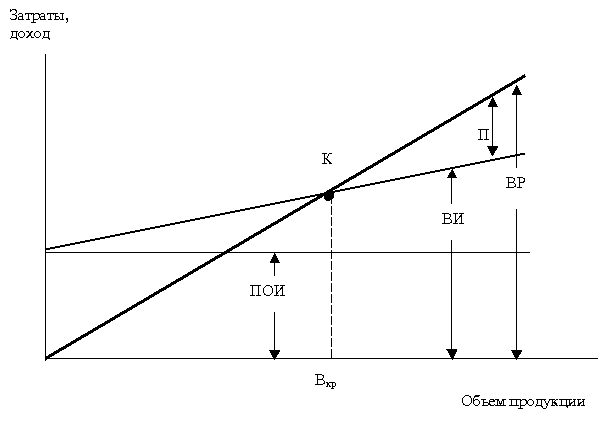 Рисунок 1 – График безубыточности Точка безубыточности может быть определена и аналитическим методом. Выручку от реализации продукции определяют по выражению: ВР = ПОИ + ПИ + П,                                            (1) где    ПОИ – постоянные издержки; ПИ – переменные издержки;  П – прибыль. Если учесть, что в точке безубыточности прибыль равна нулю, то точку критического объема производства можно найти по формуле ВР = ПОИ + ПИ.                                                 (2) Поскольку в точке безубыточности объем производства (продаж) равен критическому, предыдущая формула принимает следующий вид: Ц*Вкр = ПОИ + СПИ*Вкр,                                     (3) где    Ц – цена единицы продукции;  СПИ – переменные расходы на единицу продукции;  Вкр – критический выпуск. Критический выпуск: Вкр = ПОИ / (Ц – СПИ).                                        (4) Задание 1 Предприятие производит и реализует продукцию по цене 250 руб./ед., переменные расходы составляют 200 руб. на единицу, общая величина постоянных расходов 500 000 руб. В результате роста арендной платы общие постоянные расходы увеличились на 5 %. Определить, каким образом увеличение постоянных расходов повлияет на величину критического объема (как он изменится). Задание 2 В первом квартале переменные расходы на единицу изделия составили 100 руб., цена единицы продукции – 115 руб., общие постоянные расходы – 500 000 руб. Во втором квартале цены на сырье выросли на 10 %, что привело к росту переменных расходов также на 10 %. Определить, как изменение цен на сырье повлияло на критический объем продукции. Задание 3 Предприятие может при полной загрузке своей мощности изготовить в один месяц 15 шт. продукции. Сумма постоянных издержек составляет - 50 тыс. руб., переменных - 30 тыс. руб., цена реализации ед. - 2,5 тыс.руб. Определить: критический объем; изменения критического объема, если: - цена изделия будет снижена на 20 %; постоянные издержки сократятся на 15 %; переменные издержки увеличатся на 10 %; Вопросы к практическому занятию: Как оценить риск в производственной деятельности организации? Дайте определение понятию «точка безубыточности». Опишите алгебраический путь определения точки безубыточности. Как графически выглядит точка безубыточности? Какие практические выводы можно сделать из анализа безубыточности? Как определить цену безубыточной реализации продукции? ПРАКТИЧЕСКОЕ ЗАНЯТИЕ 11 ОЦЕНКА РИСКОВ  Цель: изучить методику оценки рисков, влияющих на предпринимательскую деятельность В результате освоения темы обучающийся должен: знать: экономических законов поведения организаций в бизнес-среде; уметь: оценивать правовые, экономические и социальные условия осуществления предпринимательской деятельности владеть: методикой составления бизнес-плана организации и практи-ческими навыками разработки и экономического обоснования его разделов и показателей. Теоретическая часть Реализация любого инвестиционного проекта связана с определенным риском, полностью которого избежать невозможно. Поэтому важно определить вероятность наступления того или иного вида риска и выработать ряд мероприятий по его предотвращению. Существует много видов рисков и соответственно большое количество мер их нейтрализации. На эксплуатационной стадии инвестиционного проекта мероприятия по снижению вероятности рисков могут быть следующими: Усиление рекламной деятельности; Проведение работы с потребителями; Совершенствование своего товара, улучшение его качества и характеристик; Сокращение непроизводственных расходов; Работа с разными поставщиками комплектующих и материалов; Обучение персонала. Задание 1 Определить уровень риска инвестиционного проекта на подготовительной и строительной стадиях и оценить влияние, оказываемое рисками. Таблица 1 - Риски подготовительной и строительной стадий Задание 2 При использовании новых форм сбыта продукции предприятие при продаже 80 единиц получило прибыль в размере 25 000 ден. ед., при продаже 60 единиц – 30 000 ден. ед. а при продаже еще 60 единиц – 20 тыс. ден. ед. Всего было реализовано 200 единиц продукции. В то же время при продаже продукции в традиционной форме прибыль в размере 25 тыс. ден. ед. была получена в 60 случаях из 200, в размере 30 тыс. ден. ед. – в 75 случаях и в размере 20 тыс. ден. ед. – в 65 случаях. Целесообразен ли переход предприятия на новые формы сбыта? Вопросы к практическому занятию: Для чего необходима оценка рисков бизнес-плана? Назовите основные виды рисков, связанные с реализацией инвестиционного проекта. Назовите пути (методы) предупреждения и минимизации рисков. ПРАКТИЧЕСКОЕ ЗАНЯТИЕ 12 ОЦЕНКА ЭФФЕКТИВНОСТИ ИНВЕСТИЦИЙ  Цель: изучить методики определения экономической эффективности инвестиций различных видов. В результате освоения темы обучающийся должен: знать: виды эффективности инвестиционных проектов и порядок их определения; уметь: оценить экономическую эффективность бизнес-плана; владеть: практическими навыками разработки и экономического обоснования разделов бизнес-плана и показателей. Теоретическая часть Экономическая эффективность – это мера целесообразности применения экономических решений в отношении способов использования материальных, трудовых и денежных ресурсов. Отношение результата к затратам является показателем эффективности, разность между результатом и затратами является показателем эффекта. Показателями абсолютной эффективности инвестиций являются: 1. Экономическая эффективность инвестиций P                                              Е= ,                                                      (1) Игде Р – результат производства (прибыль валовая, чистая, экономия  себестоимости продукции), руб.;        И – инвестиционные вложения, руб. 2. Срок окупаемости инвестиций И                                             Ток= ,   лет                                            (2) Р3. Абсолютный эффект                                          Эа= Р – ЕН*И   , руб.                                        (3)  Оценка, основанная на сравнении показателей абсолютной эффективности с принятыми нормативами, называют абсолютносравнительной оценкой доходности проекта. При этом должно соблюдаться следующее условие:                       Ефакт  Ен                 или                   Тфакт  Тн , где Ефакт , Ен – фактический и нормативный коэффициенты экономической эффективности капитальных вложений;        Тфакт , Тн – фактический и нормативный сроки окупаемости капитальных вложений. Сравнительная эффективность инвестиций характеризует экономические преимущества одного варианта над другим и степень оптимальности выбранного варианта. Показателями сравнительной экономической эффективности инвестиций является: Срок окупаемости дополнительных инвестиций И2 −И1                         Ток= , лет                                                (4) C1 −C2где И1, И2 – капитальные вложения по сравнительным вариантам, руб.;        С1, С2 – текущие затраты по сравниваемым вариантам, руб. Коэффициент сравнительной эффективности инвестиций C1 −C2                                 E=.                                                       (5) И2 −И1Приведенные затраты                              З = С + Ен* И → min, руб.                                       (6) Приведенный результат (эффект)           Эп = N (Ц – (S + Eн*Иуд) → max, руб.                        (7) где N – годовой объем производства продукции, шт.;       Ц – цена реализации единицы продукции, руб.;       S – себестоимость единицы продукции, руб.;       Иуд – удельные инвестиционные вложения на единицу продукции. 5. Сравнительный эффект                                      ЭС = Р – ЕН * И, руб.                                     (8) где Р и И – дополнительные результаты и затраты по сравниваемым вариантам. Если в качестве дополнительных результатов выступает себестоимость единицы продукции и приведенные затраты, то формулы расчета выглядят следующим образом:               ЭС = (S1 – S2) * N2 – ЕН (И2 – И1)    или                                    (9)                ЭС = (С1 – С2) – ЕН (И2 – И1)    или                                           (10)          Эс =(S1 −S2)−Eн(И1 −И2 )N2	или	         (11) уд	уд	уд	уд            Эс =(S1 +Ен *И1 )−(S2 +Ен *И2 )N2      или                 (12)                         Эс =(З1 −З2 )N2       или                                         (13) уд уд                         ЭС = З1 – З2.                                                           (14) где S1, S2 – себестоимость единицы продукции первого и второго вариантов соответственно, руб. /ед.; уд уд      З	,З	 – удельные приведенные затраты по сравниваемым вариантам. 	1	2Если в качестве дополнительно результата выступает прибыль (П), то формулы расчета принимают вид 	  	 	 	 ЭС = П – ЕН*И, руб.  	 	 	 	(15) Традиционные (простые) методы оценки экономической эффективности: инвестиционных проектов, такие как срок окупаемости и простая (бухгалтерская, годовая) норма прибыли. Известны два подхода к расчету срока окупаемости. Первый заключается в том, что сумма первоначальных инвестиций делится на величину годовых (среднегодовых) поступлений. Его применяют, когда денежные поступления равны по годам К	Ток = 	(16) ДПВторой подход предполагает нахождение величины денежных поступлений (доходов) от реализации инвестиционного проекта с нарастающим итогом, т.е. кумулятивной величины. Период окупаемости инвестиций определяют и как отношение величины капитальных вложений к ожидаемой чистой прибыли и амортизации (А): 	К	К	Ток =Пчист +А или Ток =ΔПчист 	(17) Бухгалтерская норма прибыли - отношением величины чистой прибыли к средней величине инвестиций: 	Пчист(П	)	Rбух = (Сна −Скабал)	*100%, 	(18) 2где    Сна , Ска - стоимость активов на начало и коней расчетного периода соответственно. Также для оценки инвестиций определяются:  - норма прибыли на полный использованный капитал: 	П	П	Пчист + Агде Ег - гарантированная норма доходности вложений в надежный банк,       Ер - дополнительная страховая норма, учитывающая риск вложения в проект,       Еп - минимальная предельная норма доходности вложений, которая принимается 	предпринимателем 	для 	положительного 	решения 	о дополнительных капиталовложениях в реализацию отобранного варианта проекта.  	Показатели на основе дисконтирования: 	ЧДД = n	ДПt −К 	(22) t=1(1+ Е)tгде К – первоначальные (капитальные) вложения ДП – поступления денежных средств (денежный поток) в конце t-го периода Е – желаемая норма прибыли, рентабельности (става дисконтирования) Если в проекте предполагаются длительные затраты и длительная отдача, то: ЧДД = n ДПt t − n Кt t (23) t=1(1+ Е) t =1(1+ Е)Если ЧДД  0 – проект может приниматься к осуществлению если ЧДД  0 – проект подлежит отклонению Показатель рентабельности инвестиций: R = n ДПt t К 	(24) t=1(1+ Е)Если предполагается длительные затраты и длительная отдача, то: R = n ДПt t tn=1(1+КЕ)t t (25) t=1(1+ Е)Если ЧДД  0, то R  1 и наоборот Если R  1, то проект эффективен Если R  1, неэффективен Процедура определения внутренней нормы доходности (ВНД) заключается в решении относительно Е уравнения. n ДПt t −К = 0 	(26) t=0 (1+ Е)Задание 1 Провести абсолютную, абсолютно-сравнительную и сравнительную оценку эффективности инвестиций следующих вариантов реконструкции производства. Первый из них требует инвестиций на сумму 10 млн. руб., при этом планируемые доходы составят 3 млн. руб., текущие затраты 2,6 млн. руб., второй - 5,5 и 2 млн. руб. соответственно и третий - 6,4 и 1,4 млн. руб. инвестиционные вложения 3 класса. Задание 2 По исходным данным задания 1 определить, какой из вариантов наиболее эффективен по сумме приведенных затрат. Задание 3 Определить экономическую эффективность от внедрения нового типа подвижного состава, в результате чего снизилась себестоимость перевозки одного пассажира с 20 руб. до 18 руб. Годовой объем перевозок пассажиров составляет 15 млн. человек. Капитальные вложения предприятия 3 класса увеличились с 80 млн. руб. до 130 млн. руб. Задание 4 Определить срок окупаемости вложенных средств, если проект предполагает объем инвестирования в сумме 900 тыс. руб. и затем ожидается в течение 10 лет получение ежегодного дохода в размере 250 тыс. руб. Задание 5 Определить срок окупаемости вложенных средств, если величина первоначальных инвестиций составляет 1100 тыс. руб., ожидаемая сумма годового дохода от реализации продукции 800 тыс. руб., текущих расходов - 550 тыс. руб., в том числе амортизационные отчисления - 100 тыс. руб. Задание 6 Предприятие рассматривает возможность приобретения оборудования на сумму 400 тыс. руб. По расчетам прирост прибыли в результате реализации данного проекта составит 30 тыс. руб. в год (без вычета налогов), нормативный (барьерный) уровень рентабельности в АО составляет 10 %, при этом оно освобождено от уплаты налогов, так как входит в федеральную программу. Привлекателен ли данный инвестиционный проект для предприятия? Задание 7 Инвестору предлагается к рассмотрению инвестиционный проект об открытии предпринимательского дела достаточно надежного характера с риском ниже среднего со сроком окупаемости 2 года. Банк же выплачивает вкладчикам 20% годовых. Определить, какой вариант вложения денежных средств более эффективен и минимальную предельную норму доходности. Задание 8 Имеется два варианта вложения денежных средств: - доход составляет 400 тыс. руб., в том числе 150 тыс. руб. выплачиваются в данный момент и 250 тыс. руб. через год; - доход равен 450 тыс. руб., из них 50 тыс. руб. выплачивается сейчас и по 200 тыс. руб. в последующие годы (1-й и 2-й). Определить, какой из вариантов предпочтительнее при ставках 5, 10, 15, 20 и 30%. Задание 9 Определить срок окупаемости вложенных средств, если проект предполагает объем инвестирования в сумме 900 тыс. руб. и поступление доходов 01 его реализации по годам составляет: 1-й - 150 тыс. руб., 2-й - 200 тыс. руб., 3-й - 250 тыс. руб., 4-й - 350 тыс. руб., 5-й - 400 тыс. руб. Задание 10 Определить бухгалтерскую рентабельность инвестиций и срок их окупаемости, если предприятие планирует закупить оборудование стоимостью 30 тыс. руб., имеющее расчетный срок эксплуатации - 9 лет. Это обеспечит фирме получение ежегодной валовой прибыли в размере 6 тыс. руб., через 5 лет планируется продать оборудование. Задание 11 Рассчитать чистый дисконтированный доход, если проект требует капитальных вложений в размере 400 тыс. руб., а поступления денежных средств в 1-й год составляет 120 тыс. руб., во 2-й - 180 тыс. руб., в 3-й - 250 тыс. руб., норма дисконта равна 8 %. Задание 12 Компания собирается усовершенствовать оборудование и должна выбрать один из вариантов: 1) потратить 40 тыс. долларов сейчас и получить 70 тыс. долларов через 3 года; 2) потратить 40 тыс. долларов сейчас и получить 50 тыс. долларов через год. Требуемая норма прибыли 15 %. Вопросы к практическому занятию: Раскройте сущность и необходимость оценки инвестиций. Назовите основные виды эффективности инвестиций. Перечислите показатели абсолютной, абсолютно-сравнительной и сравнительной эффективности инвестиций. В каких случаях целесообразно использовать метод простой нормы прибыли? Охарактеризуйте понятие «нормативный коэффициент эффективности инвестиций». Раскройте суть метода определения чистой текущей стоимости. Перечислите преимущества и недостатки данного метода. Охарактеризуйте метод внутренней нормы доходности. СПИСОК РЕКОМЕНДУЕМОЙ ЛИТЕРАТУРЫ Перечень основной литературы: Бекетова, О. Н. Бизнес-планирование Электронный ресурс: Учебное пособие / О. Н. Бекетова, В. И. Найденков. - Бизнес-планирование. - Саратов : Научная книга, 2019. - 159 с.   Бизнес-планирование Электронный ресурс : учебное пособие / А.В. Калина / О.В. Мезенцева / В.В. Криворотов / В.З. Черняк / Н.В. Артемьев / Н.Д. Эриашвили / Е.Н. Барикаев / Ю.Т. Ахвледиани ; Г.Г. Чараев; ред. В.З. Черняк. - Бизнес-планирование. - Москва: ЮНИТИ-ДАНА, 2017. - 591 c.  Бизнес-планирование Электронный ресурс : Учебное пособие / Ю. Ю. Костюхин [и др.]. - Бизнес-планирование. - Москва: Издательский Дом МИСиС, 2017. - 104 с.  Бизнес-планирование на предприятии / А.В. Башкирцев, Л.Ш. Салихова, В.В. Авилова, Е.Н. Парфирьева ; Министерство образования и науки РФ, Казанский национальный исследовательский технологический университет. – Казань : КНИТУ, 2017. – 160 с. – Режим доступа: по подписке. – URL: http://biblioclub.ru/index.php?page=book&id=500494 Михалкина, Е.В. Организация проектной деятельности : учебное пособие / Е.В. Михалкина, А.Ю. Никитаева, Н.А. Косолапова ; Министерство образования и науки Российской Федерации, Южный федеральный университет, Экономический факультет. - Ростов-на-Дону : Издательство Южного федерального университета, 2016. - 146 с. : схем., табл. - Библиогр.: с. 121-125 - ISBN 978-5-9275-1988-0 ; То же [Электронный ресурс]. - URL: http://biblioclub.ru/index.php?page=book&id=461973  Управление проектами в области социального предпринимательства : учебное пособие / Ю.Н. Арай, О.В. Бандалюк, Д.И. Баркан и др. ; СанктПетербургский государственный университет. - Санкт-Петербург : Издательство Санкт-Петербургского Государственного Университета, 2017. - 164 с. : ил. - Библиогр. в кн. - ISBN 978-5-288-05719-9 ; То же [Электронный ресурс]. - URL: http://biblioclub.ru/index.php?page=book&id=498260  Шкурко, В.Е. Бизнес-планирование в предпринимательской деятельности. Электронный ресурс : учебное пособие / И.Ю. Никитина / В.Е. Шкурко ; ред. А.В. Гребенкин. - Бизнес-планирование в предпринимательской деятельности. - Екатеринбург : Уральский федеральный университет, ЭБС АСВ, 2016. - 172 c. - Книга находится в базовой версии ЭБС IPRbooks. - ISBN 978-5-7996-1803-2, экземпляров неограничено  Перечень дополнительной литературы: Максименко, Л. С. Бизнес-планирование: практикум: Направление 38.03.02 Менеджмент; Профили "Менеджмент организации", "Международный менеджмент", "Маркетинг". Бакалавриат / Л. С. Максименко, О. В. Година. - Ставрополь: СЕКВОЙЯ, 2018. - 89 с.  Максименко, Л. С. Бизнес-планирование: учебное пособие: направление 38.03.03 Менеджмент. Профили "Менеджмент организации", "Международный менеджмент", "Маркетинг" / Л. С. Максименко, О. В. Година. - Ставрополь: СЕКВОЙЯ, 2018. - 120 с.  Орлова, П.И. Бизнес-планирование Электронный ресурс : учебник / П.И. Орлова. - Москва : Дашков и К, Ай Пи Эр Медиа, 2018. - 286 c.  Стародубова, А. А. Бизнес-планирование Электронный ресурс : Учебное пособие / А. А. Стародубова, И. В. Дубовик. - Казань : Казанский национальный исследовательский технологический университет, 2017. - 91 с.  Стародубова, А. А. Бизнес-планирование Электронный ресурс : Учебное пособие / А. А. Стародубова, И. В. Дубовик. - Казань : Казанский национальный исследовательский технологический университет, 2017. - 91 с. - Книга находится в премиум-версии ЭБС IPR BOOKS. - ISBN 978-5-78822170-0, экземпляров неограничено  Социальное предпринимательство / Е.Н. Сочнева, И.С. Багдасарьян, М.В. Румянцев, Г.Б. Добрецов ; Министерство образования и науки Российской Федерации, Сибирский Федеральный университет. – Красноярск : СФУ, 2016. – 178 с. : ил. – Режим доступа: по подписке. – URL: http://biblioclub.ru/index.php?page=book&id=497700а. Торосян, Е. К. Бизнес-планирование Электронный ресурс : Учебное пособие / Е. К. Торосян, Л. П. Сажнева, А. В. Варзунов. -  Бизнес-планирование. - Санкт-Петербург : Университет ИТМО, 2015. - 90 с. - Книга находится в премиум-версии ЭБС IPR BOOKS. - ISBN 2227-8397, экземпляров неограничено  МИНИCTEPCTBO НАУКИ И ВЫСШЕГО ОБРАЗОВАНИЯ  РОССИЙСКОЙ ФЕДЕРАЦИИ ФЕДЕРАЛЬНОЕ ГОСУДАРСТВЕННОЕ АВТОНОМНОЕ ОБРАЗОВАТЕЛЬНОЕ УЧРЕЖДЕНИЕ ВЫСШЕГО ОБРАЗОВАНИЯ «СЕВЕРО-КАВКАЗСКИЙ ФЕДЕРАЛЬНЫЙ УНИВЕРСИТЕТ»  Методические указания по выполнению контрольной работы по дисциплине «Бизнес-планирование» для студентов направления подготовки  38.03.04 «Государственное и муниципальное управление»  Ставрополь 1 Методические указания к выполнению контрольной работы составлены в соответствии с Федеральным государственным образовательным стандартом высшего образования по направлению подготовки 38.03.04 «Государственное и муниципальное управление», учебным планом и рабочей программой дисциплины «Бизнес-планирование». В них отражены основные требования к объему, оформлению, структуре и содержанию контрольной работы по данной дисциплине, представлен список рекомендуемой литературы. СОДЕРЖАНИЕ 	Введение 	4 Цель, задачи и реализуемые компетенции 	5 Формулировка задания и его объем 	6 Общие 	требования 	к 	написанию 	и 	оформлению 	 контрольной работы 	11 Рекомендации по организации работы  	16 Критерии оценки контрольной работы   	17 Порядок защиты контрольной работы   	18 Список литературы  	19 Приложение 	20 ВВЕДЕНИЕ Значение дисциплины «Бизнес-планирование» обусловлено той ролью, которую играет бизнес-планирование в рыночной экономике.  Бизнес-план необходим предпринимателю для оценки перспективности концептуальной идеи бизнеса. Он содержит обоснование стратегии и тактики поведения предпринимательской фирмы на рынке; планирование и прогнозирование результатов ее деятельности.  Бизнес-план представляет собой как описание, так и экономическое обоснование действий, необходимых для достижения основных целей предпринимателя. В содержании этого документа предприниматель, исходя из своих предпринимательских целей и конкретной обстановки, должен ответить на следующие вопросы: Какие проблемы рынка решает представленный бизнес-план? Как составляются, насколько обоснованы прогнозы развития экономики, отрасли и рынка для собственных товаров, каким образом учитываются в планировании вытекающие из этого предпосылки? Какие плановые цели можно сформулировать на основе предпринимательских целей и результатов прогноза?  Как можно подразделить эти цели на частные для отдельных групп изделий и отдельных (функциональных) планов: производства, материальнотехнического обеспечения, финансирования, маркетинга? Как обеспечить оптимальное согласование, рациональную комбинацию функциональных планов? Какая информационная система должна быть использована (управляющая информационная система, производственная и отраслевая статистика, публикации по развитию рынка и т.д.)? Какой результат может быть получен? 1 ЦЕЛЬ, ЗАДАЧИ И РЕАЛИЗУЕМЫЕ КОМПЕТЕНЦИИ Основная цель курса – ознакомить студентов, обучающихся по направлению «Государственное и муниципальное управление» с основами бизнес-планирования как формой организации деятельности, с основными достижениями теории и практики бизнес-планирования, показать необходимость использования этих достижений во всех сферах деятельности организации. Настоящие методические указания призваны помочь студенту выполнить контрольную работу на требуемом исследовательском уровне. Они разработаны в соответствии с рабочей программой дисциплины, исходя из задач дальнейшего повышения качества подготовки студентов высших учебных заведений. Основными задачами изучения дисциплины являются:  ознакомление с теоретико-концептуальными основами бизнеспланирования и социального проектирования;  ознакомление с инструментами и организацией бизнес-планирования;  ознакомление с отечественным и зарубежным опытом бизнеспланирования;  приобретение опыта самостоятельной разработки бизнес-плана.  В результате изучения дисциплины студент должен:  Знать:  теоретические основы современного бизнес-планирования;  типовые методики разработки бизнес-планов;  - методы и технические приемы бизнес-планирования;  Уметь:  оценивать условия и последствия принимаемых организационноуправленческих решений;  анализировать взаимосвязи между функциональными стратегиями организаций с целью подготовки сбалансированных управленческих решений;  планировать операционную (производственную) деятельность организаций;  моделировать бизнес-процессы и осуществлять их реорганизацию;  находить и оценивать новые возможности внешней среды и формулировать идею проекта.  Владеть:  методами принятия стратегических, тактических и оперативных решений в управлении операционной (производственной) деятельностью организаций; методами управления проектами и готовностью к их реализации с использованием современного программного обеспечения;  способностью проводить анализ рыночных и специфических рисков, использовать его результаты для принятия управленческих решений;  - способностью разрабатывать бизнес-планы.  В этой связи целью контрольной работы является закрепление студентами теоретического материала и получение практических навыков в вопросах овладения основами и инструментарием бизнес-планирования, что позволит в дальнейшем видеть и находить пути решения комплекса проблем экономического развития. 2 ФОРМУЛИРОВКА ЗАДАНИЯ И ЕГО ОБЪЕМ Контрольная работа выполняется по одной из ниже представленных тем на листах формата А4 (210х297 мм) в соответствии с предъявляемыми требованиями. Общий объем работы 15-20 страниц. Необходимым условием освоения дисциплины является составление индивидуального бизнес-плана с полным обоснованием экономической эффективности. В качестве объекта может выступать как функционирующее предприятие, так и условное. В таком случае рекомендуется, чтобы студент выбрал предприятие с простыми бизнес-процессами, например: Бизнес-план открытия туристического агентства. Бизнес-план открытия пиццерии. Бизнес-план автосервиса Бизнес-план салона-парикмахерской Бизнес-план свадебного салона Бизнес-план агентства недвижимости Бизнес-план производства пластиковых окон Бизнес-план фотостудии Бизнес-план кафе Бизнес-план возрождения промысла Бизнес-план малого предприятия Бизнес-план оздоровительного центра Бизнес-план косметического салона Бизнес-план пекарни-магазина Бизнес-план газеты Бизнес-план центра развития детей Бизнес-план досугового центра Бизнес-план кадрового агентства Бизнес-план компьютерного сервиса Бизнес-план кофейни Бизнес-план стоматологического центра Бизнес-план предупреждения банкротства Бизнес-план производства мебели Бизнес-план детского кафе. Бизнес-план детского туристического клуба. Бизнес-план юридической консультации для многодетных семей. Бизнес-план юридической консультации для пенсионеров. Бизнес-план детского такси. Бизнес-план такси для пожилых. Бизнес-план женского такси. Бизнес-план гостиницы для бездомных собак (кошек). Бизнес-план клуба «За здоровый образ жизни». Бизнес-план точки по реализации мороженного. Бизнес-план вендингового бизнеса. Бизнес-план социального шиномонтажа. Бизнес-план передвижного кинотеатра. Бизнес-план детской кондитерской. Бизнес-план аптечного пункта. Открытие ветеринарной клиники. Открытие частного детского сада. Студент может выбрать любой другой объект по своему желанию. Единственное ограничение, чтобы деятельность не противоречила существующему законодательству. Контрольная работа должна быть выполнена студентом самостоятельно на основе глубокого изучения рекомендуемой литературы, грамотно, аккуратно, содержать список использованных источников, должна носить характер прикладной научно-исследовательской работы (разработка бизнесплана социального проекта). Раскрывая тему, необходимо соблюдать логическую последовательность изложения материала. Текст контрольной работы должен сопровождаться схемами, графиками, диаграммами, таблицами, рисунками и другим иллюстрационным материалом, который придает тексту ясность, конкретность и наглядность. Количество иллюстраций определяется содержанием работы.   Структура работы: Резюме Описание предприятия и отрасли Описание продукции План маркетинга Производственный план 5. Организационный план Инвестиционный план  Финансовый план Оценка риска 10.Оценка эффективности инвестиционного проекта Краткое описание разделов: Резюме. Резюме представляет собой краткое изложение сути инвестиционного проекта (описание ключевых моментов). Оно должно содержать убедительные доказательства привлекательности, выгодности проекта и причин его успеха.  Описание предприятия и отрасли. Описание предприятия и отрасли имеет своей целью формирование у инвесторов представление о предприятии как объекте инвестирования, о его назначении, положении, состоянии. Для этого необходимо провести анализ состояния отрасли и описать возможные тенденции ее развития. А также описать основных конкурентов на внешнем и внутреннем рынке. Описание продукции (описание продукции (работ, услуг), которая будет предложена на рынке, ее отличие от аналогов, уникальность и преимущества). План маркетинга. В нем необходимо показать каким образом предполагается продавать новый товар или услугу, какую назначить цену и как провести рекламную политику. Составляющие раздела: цели и стратегия маркетинга предприятия; ценообразование, обоснование цены, система скидок, ценовая политика предприятия в конкурентной борьбе; схемы распространения товаров, анализ каналов сбыта, выявление оптимальных партий товаров по размеру, разработка положений при работе с посредниками и др.; методы стимулирования продаж; организация послепродажного обслуживания (при необходимости); рекламная кампания, расходы на рекламу; - формирование общественного мнения. 5. Производственный план. Определяется производственная программа предприятия, дается подробное описание технологического процесса, определяется величина себестоимости производства продукции и включает: описание технологического процесса; основные требования к организации производственного процесса; программу производства продукции; состав необходимого оборудования; стоимость основных производственных фондов; потребность сырья, материалов, комплектующих; поставщиков сырья и материалов и ориентировочные цены, условия поставок; альтернативные источники снабжения материальными ресурсами; себестоимость (текущие издержки) производимой продукции; экологическая безопасность проекта мероприятия, затраты, эффективность (при необходимости). Организационный план. В нем дается описание структуры управления, организационной структуры предприятия, характеристика персонала предприятия, кадровая политика. В нем указываются сведения о группе управления, их функции, задачи, состав и характеристика необходимого персонала, вопросы оплаты их труда. Инвестиционный план. В данном разделе необходимо изложить план создания нового предприятия или расширения уже действующего, указать перечень требуемых инвестиций и источники финансирования.  Финансовый план. В этом плане с помощью системы показателей отражают ожидаемые финансовые результаты. Финансовый план дает полную картину о величине поступающих доходов, расходов, прибыли, отчислений, налогов и др. Оценка риска. При оценке риска в производственной деятельности необходимо произвести расчет точки безубыточности (аналитическим и графическим путем), цену безубыточной реализации продукции, уровень диапазона безопасности (резерва прибыльности). Оценка эффективности инвестиционного проекта. Необходимо определить следующие показатели: срок окупаемости; чистый дисконтированный доход;  - индекс прибыльности (рентабельности); - внутренняя норма доходности. 3 ОБЩИЕ ТРЕБОВАНИЯ К НАПИСАНИЮ И ОФОРМЛЕНИЮ КОНТРОЛЬНОЙ РАБОТЫ  Выполнение контрольной работы предполагает развернутое изложение подпунктов по выбранной теме. При этом студент должен опираться на рекомендуемую литературу, использовать фактические данные, отражающие современное состояние исследуемого вопроса. Прежде чем выполнять контрольную работу, следует тщательно изучить выбранную тему, используя предлагаемую литературу и интернетисточники. Изучение литературы полезно сопровождать составлением конспекта с указанием страниц, источника, из которого отображен теоретический или фактический материал. При рассмотрении темы материал следует разделить на подпункты. В первом подпункте следует сделать краткий обзор литературы, критически рассмотреть точки зрения разных авторов и попробовать обосновать свою позицию по рассматриваемым проблемам, выдвигая соответствующие аргументы. Все цитаты, фактический и статистический материал должны иметь ссылки на источники. Список используемой литературы приводится в конце контрольной работы. Литература оформляется в соответствии со стандартом. Требования к оформлению  Контрольная работа выполняется в письменном виде в электронном варианте на бумаге размером – А4 (210х297 мм). Текст должен быть подготовлен в редакторе Microsoft Word  версии 98 или 2000 c расширением doc. или rtf и иметь следующие параметры: поля (слева – 3,0 см, сверху и снизу – 2 см, справа – 1,5 см);   абзацный отступ – 1,25 или 1,27 см;  шрифт – Times New Roman;  межстрочный интервал – 1,5,  кегль (размер шрифта) – 14,  ориентация – книжная,  - переплет – 0 см). Оформление работы должно соответствовать  требованиям  ГОСТ 7.1 – 2003, т. е. все используемые термины и обозначения должны соответствовать нормативным документам и установленным стандартам.  Слово «СОДЕРЖАНИЕ» записывают  в виде заголовка (с выравниваем по центру) прописными (заглавными) буквами. Наименования подпунктов, включенных в содержание, записывают строчными буквами, начиная с заглавной буквы.  Для правильного оформления содержания работы рекомендуется использовать «невидимую» таблицу с двумя столбцами: в первом – записываются названия разделов и параграфов, во втором – номера страниц. Для этого необходимо выполнить следующую операцию: в меню «Таблица» выбираем «Вставить», затем используем следующий алгоритм – «Таблица» – «Размер таблицы» – «ОК». Появившуюся таблицу следует выделить черным фоном и далее  в меню «Таблица» выбрать «Свойства таблицы»  –  «Границы и заливка» – «Нет» – «ОК». Переносы слов в заголовках не допускаются. Если заголовок состоит из двух предложений, их разделяют точкой.  Наименования подпунктов отделяются друг от друга и от основного текста одним пробелом.  Цифровой материал, когда его много или когда имеется необходимость в сопоставлении, оформляют в виде таблицы. Все таблицы, если их несколько, нумеруются арабскими цифрами. По левому краю таблицы помещают надпись «Таблица...» с указанием порядкового номера таблицы без значка № перед цифрой и точки после неё (точка в конце названия таблицы также не ставится).  Таблица 4 – Основные направления внешней политики России во второй половине ХХ века От основного текста  название таблицы и ее завершение отделяется одним пробелом. Если часть таблицы переносится на следующую страницу, то ее столбцы (графы) нумеруются арабскими цифрами по центру. При переносе таблицы необходимо в правом верхнем углу новой страницы поместить слова «Продолжение таблицы» с указанием ее порядкового номера, а затем перенести необходимую часть таблицы, добавить к ней «строку сверху» в команде «Вставить», выбрав ее в меню «Таблица» и повторить нумерацию ее графов. Если таблица взята из какого-либо печатного источника, то под ней помещается ссылка на него со следующей записью в 12 кегле: *Примечание: Россия в цифрах: сборник материалов Госкомстата РФ. –   М., 2017. – С. 12. В формулах в качестве символов следует применять обозначения, установленные соответствующими государственными стандартами. Для этого используется панель инструментов компьютера – меню «Вставка» – «Символы». Написание формул производится курсивом с абзацной строки. Нумерация формул необходима и допускается как в пределах всего текста, так и отдельного раздела. Они должны нумероваться арабскими цифрами, которые записываются на уровне формулы справа в круглых скобках, например, E = mc2 ,                                                   (1)  где  E – энергия; m – масса тела; c – скорость света. Ссылки в тексте на порядковые номера формул дают в скобках, например, в формуле (7). Иллюстрировать работу необходимо исходя из определенного общего замысла, по тщательно продуманному тематическому плану. Основными видами иллюстративного материала являются: чертеж, технический рисунок, схема, фотография, диаграмма и график. Иллюстрации обозначаются словом «Рисунок»  нумеруются последовательно арабскими цифрами сквозной нумерацией. Слово «Рисунок» и наименование его помещают после пояснительных данных под графическим изображением и располагают по центру страницы следующим образом: Рисунок 1 – Название рисунка (точка в конце названия рисунка не ставится). При ссылках на иллюстрации следует писать «... в соответствии с рисунком 2».  При ссылке на литературный источник в тексте после упоминания о нем в квадратных скобках указывают порядковый номер источника в списке использованной литературы, а затем   номер цитируемой страницы [18, с. 175]. Необходимо различать в тексте дефис (-), например, «социальноэкономический» и тире (–), например, «системный анализ – это…». Тире выполняется путем нажатия клавиш (Alt + 0150).  Если используются кавычки, то они должны иметь вид так называемых «елочек» («  »). Если в тексте встречаются внутренние и внешние кавычки, то они должны различаться, например, ООО «Издательство “Айрис-пресс”». Все страницы текста должны быть пронумерованы, включая титульный лист. Страницы нумеруются внизу по центру. Список использованной литературы включает библиографическое описание использованных источников и помещается после заключения. Библиографическое описание составляется в соответствии с ГОСТ 7.1 – 2003.  Примеры записи литературных источников в соответствии с ГОСТ 7.1 – 2003 представлены ниже. Для книг: Мухаев, Р.Т. Система государственного управления в России [Текст]: учебник для студентов вузов / Р. Т. Мухаев. – М.: ЮНИТИ-ДАНА, 2012. – 319 с. (для одного автора) Лавриненко, В. Н. Управление качеством [Текст]: учебное пособие / В. Н. Лавриненко, Л. М. Путилова. – М.: Изд-во «Вузовский учебник», 2004. –  225 с. (для нескольких авторов) Мониторинг в системе оказания государственных и муниципальных услуг [Текст]: учебник для студентов вузов / под ред. Р. Г. Пихои. – М.: издво РАГС, 2004. – 400 с.  Для статей: 1. Янин, Г. А. Стратегия научного исследования [Текст] / Г. А. Янин // Cоциально-гуманитарные знания. – 2006. – № 2. – С. 23 – 31.  Для сети Internet: 1. Мангейм, Дж. Модели государственного управления [Электронный ресурс] / Дж. Мангейм. – Режим доступа: www.people.com (дата обращения 12.09.2011) или: 1. Manhaim, G. The models of government (state) administration [Electronic resource] / G. Manhaim. – URL: www.people.com (дата обращения 12.09.2011) *Примечание: URL (англ. – Uniform Resource Locator) – Единый указатель ресурсов; единообразный определитель местонахождения ресурса. В библиографический список включаются и те источники, на которые нет ссылок в основном тексте, но которые фактически были использованы в работе.  Приложения оформляют как продолжение работы на последующих страницах или в виде отдельного документа, располагая их в порядке появления ссылок в тексте. По содержанию приложения очень разнообразны. Это могут быть копии документов, отдельные положения из инструкций и правил, громоздкие таблицы. Каждое приложение должно начинаться с нового листа (страницы) с указанием наверху посередине страницы слова «Приложение» и его обозначения, иметь в обоснованных случаях содержательный заголовок. При наличии в работе более одного приложения они обозначаются заглавными буквами русского алфавита (кроме Ё, З, Й, О, Х, Ь. Ъ, Ы). Нумерация страниц, на которых даются приложения, должна быть сквозной и продолжать общую нумерацию страниц основного текста (но в объем работы они не включаются). Связь основного текста с приложениями осуществляется следующим образом: если предложение не заканчивается пунктуационным знаком (.), то употребляются слова, например, «дано (показано, указано, представлено) в приложении А. Если же предложение заканчивается точкой, то указывается само приложение в скобках с прописной буквы без точки в конце, например, (Приложение А)   Правильность и аккуратность оформления являются обязательным условием его выполнения и учитываются при оценке. 4 РЕКОМЕНДАЦИИ ПО ОРГАНИЗАЦИИ РАБОТЫ  Контрольная работа должна быть выполнена и представлена преподавателю не позднее двух недель до окончания семестра, в котором изучается данная дисциплина. Самостоятельная 	работа 	студента 	осуществляется 	в 	сроки, устанавливаемые в соответствии с учебным планом. Работу следует выполнять в следующей последовательности, которая представлена в соответствии с таблицей. В соответствии с данной таблицей, на выполнение работы отводится 10 недель, то есть более 2 месяцев с момента выдачи задания. Точки контроля и самоконтроля предусматривают отведение примерно 2-х недель на проработку одного раздела, 2-х недель на проверку преподавателем и 2-х недель на исправление замечаний, а также на его оформление в соответствии  с требованиями ГОСТ 7.1 – 2003 и данных методических указаний.  5 КРИТЕРИИ ОЦЕНКИ КОНТРОЛЬНОЙ РАБОТЫ Подготовленная и оформленная в соответствии с требованиями работа оценивается преподавателем по следующим критериям: достижение поставленной цели и задач исследования (новизна и актуальность поставленных в работе проблем, правильность выполнения); уровень эрудированности автора по изученной теме (знание автором состояния изучаемой проблематики, степень использования в работе результатов исследований);  личные заслуги автора (новые знания, которые получены помимо образовательной программы, новизна материала и рассмотренной проблемы, научное значение исследуемого вопроса);  культура письменного изложения материала (логичность подачи материала, грамотность автора); культура оформления материалов работы (соответствие работы всем стандартным требованиям);  знания и умения на уровне требований стандарта данной дисциплины: знание фактического материала, усвоение общих понятий;  степень обоснованности аргументов и обобщений (полнота, глубина, всесторонность раскрытия темы, корректность аргументации и системы доказательств, наличие знаний интегрированного характера, способность к обобщению); качество и ценность полученных результатов (степень завершенности исследования); использование актуальных литературных и информационных источников.  6 ПОРЯДОК ЗАЩИТЫ КОНТРОЛЬНОЙ РАБОТЫ Выполненная работа проверяется руководителем, который дает допуск к защите или возвращает ее на доработку. При положительном заключении работа допускается к защите. При наличии замечаний работа возвращается на доработку.  На указанные замечания в работе должны быть подготовлены, как правило, письменные ответы.  В случае получения отрицательной рецензии работа возвращается студенту на переработку.  Защита заключается в кратком изложении результатов исследования, в ответах на вопросы и обосновании выводов дополнительными аргументами.  Студент, не представивший в установленный срок работу или не защитивший ее по неуважительной причине, не допускается к экзамену.  В процессе собеседования преподаватель уточняет самостоятельность выполнения работы, уровень знания студента и оценивает их: «зачет» либо «незачет».  Не зачтенная работа дорабатывается студентом с учетом замечаний преподавателя и повторно сдается на проверку. 7 СПИСОК ЛИТЕРАТУРЫ Основная литература: Дубровин, И. А. Бизнес-планирование на предприятии : учебник / И.А. Дубровин. - 2-е изд. - Москва : Издательско-торговая корпорация «Дашков и К°», 2016. - 432 с.  Шкурко, В.Е. Бизнес-планирование в предпринимательской деятельности. Электронный ресурс : учебное пособие / И.Ю. Никитина / В.Е. Шкурко ; ред. А.В. Гребенкин. - Бизнеспланирование в предпринимательской деятельности. - Екатеринбург : Уральский федеральный университет, ЭБС АСВ, 2016. - 172 c.  Бизнес-планирование на предприятии / А.В. Башкирцев, Л.Ш. Салихова, В.В. Авилова, Е.Н. Парфирьева ; Министерство образования и науки РФ, Казанский национальный исследовательский технологический университет. – Казань : КНИТУ, 2017. – 160 с.  Дополнительная литература Стародубова, А.А. Бизнес-планирование Электронный ресурс : Учебное пособие / А.А. Стародубова, И. В. Дубовик. - Казань : Казанский национальный исследовательский технологический университет, 2017. - 91 с.  Торосян, Е.К. Бизнес-планирование Электронный ресурс : Учебное пособие / Е.К. Торосян, Л.П. Сажнева, А.В. Варзунов. - Бизнес-планирование. - Санкт-Петербург : Университет ИТМО, 2015. - 90 с.  Социальное предпринимательство / Е.Н. Сочнева, И.С. Багдасарьян, М.В. Румянцев, Г.Б. Добрецов ; Министерство образования и науки Российской Федерации, Сибирский Федеральный университет. – Красноярск : СФУ, 2016. – 178 с.  8 ПРИЛОЖЕНИЕ                                                               МИНИCTEPCTBO НАУКИ И ВЫСШЕГО ОБРАЗОВАНИЯ  РОССИЙСКОЙ ФЕДЕРАЦИИ ФЕДЕРАЛЬНОЕ ГОСУДАРСТВЕННОЕ АВТОНОМНОЕ ОБРАЗОВАТЕЛЬНОЕ УЧРЕЖДЕНИЕ ВЫСШЕГО ОБРАЗОВАНИЯ «СЕВЕРО-КАВКАЗСКИЙ ФЕДЕРАЛЬНЫЙ УНИВЕРСИТЕТ»  ИНСТИТУТ ЭКОНОМИКИ И УПРАВЛЕНИЯ Кафедра государственного, муниципального управления и экономики труда  КОНТРОЛЬНАЯ РАБОТА по дисциплине «Бизнес-планирование» «Название темы» 	 	 	 	 	 	Выполнил:  	 	 	 	 	студент (ка) __ курса  ИЭиУ,  	 	 	 	 	направления подготовки 38.03.04  	 	 	 	 	 	Государственное и муниципальное  управление ФИО студента                                                      Проверил:                                                               Работа защищена «___»_________20__г.                                                        ________________________________                                                                                     (зачтено/не зачтено)                                                        __________________  Ставрополь, 20__ СОГЛАСОВАНОДиректор Института _______________________,кандидат философских наук_______________________Одобрено:Решением Ученого Советаот «22» апреля 2022 г. протокол № 5УТВЕРЖДАЮРектор АНО ВО «СГЛА»_______________ Храмешин С.Н.Направление подготовки38.03.04 Государственное и муниципальное управление Направленность (профиль)Государственная, муниципальная служба и кадровая политикаКафедрамеждународных отношений и социально-экономических наукФорма обученияГод начала обученияОчная2022Реализуется в семестре5, курс 3Основные характеристики Отличительные черты бизнес-плана в сопоставлении с Отличительные черты бизнес-плана в сопоставлении с Отличительные черты бизнес-плана в сопоставлении с Отличительные черты бизнес-плана в сопоставлении с Основные характеристики Стратегическим планом Оперативным планом Планом социально-экономического развития ТЭО 1. Цели 2. Назначение 3. Горизонт времени (период действия) 4. Структура и детализация разделов 5. Содержание и степень точности расчетов 6. Разработчики Наименование показателя Исследуемый продукт Аналоги Аналоги Аналоги Аналоги Наименование показателя Исследуемый продукт №1 №2 …. №n Характеристика товара Срок службы Качество Престиж торговой марки Уровень послепродажного обслуживания Защищенность патентами Дизайн Многовариантность использования Итого2.Цена 2.1. Продажная цена 2.2. Скидки ИтогоПродвижение товара на рынке 3.1. Реклама ИтогоВсегоНаименование показателя ООО «Автодиск» Конкуренты Конкуренты Конкуренты Наименование показателя ООО «Автодиск» Rover Chrysler ВАЗ 1. Характеристика товара 1.1. Срок службы, км 300000 300000 300000 200000 1.2. Качество среднее высокое высокое низкое 1.3. Престиж торговой марки не известна на рынке высокий высокий средний 1.4. Уровень послепродажного обслуживания высокий (при-мечание 1,2) слабо действует на территории России слабо действует на территории России хороший 1.5. Защищенность патентами достаточная достаточная достаточная достаточная1.6. Дизайн высокий высокий высокий низкий 1.7. Многовариантность использования - - - - 2. Цена 2.1. Продажная цена, руб. 2500 4500 4500 2500 2.2. Скидки примечание 3 примечание 3 3. Продвижение товара на рынке3.1. Реклама активная активная менее активная слабая Наименование показателя Кафе «Пончиковая» КонкурентыКонкурентыНаименование показателя Кафе «Пончиковая» 1 2 3 Качество Местонахождение Уровень цен Ассортимент  Репутация  Сервисное обслуживание  Другое  Наименование показателя Кафе «Пончиковая»Конкуренты Конкуренты Конкуренты Наименование показателя Кафе «Пончиковая» 	1 2 3 Сильные стороны Слабые стороны Возможности  Угрозы  Наименование показателя Предприятия Предприятия Предприятия Предприятия Итого Наименование показателя № 1 №2 … № пИтого 1. Объем производства, тыс. шт. 2. Занимаемая доля рынка, % 3. Степень использования производственной мощности, % 4. Вероятность улучшения положения в отрасли, % 5. Уровень технологии 6. Рентабельность выпуска продукции, % Показатели Сегменты рынка Сегменты рынка Сегменты рынка Сегменты рынка Показатели Итого 1. Уровень спроса, тыс. шт. 2. Доля потребителей, готовых купить продукцию, % 3. Объем продаж, тыс. шт. 4. Степень удовлетворения спроса Группы факторов, характеризующих предприятие Конкурентное предприятие Собственное предприятие1. 2. Итого Критерии местонахождения бизнеса Баллы Потребительская активность в районе Удобство подъезда Оживлённость движения транспортных средств Оживленность движения пешеходов Наличие мест парковки Сообщение с общественным транспортом Расположение улицы Ближайшие конкуренты Удобство входа и выхода Доступ с тыльной стороны здания для доставки грузов Состояние здания Итого  100 Предприятия Рентабельность, % Мощность производства, тыс. шт. Выпуск тыс. шт. Перспективный выпуск, тыс. шт. Примечания 1. Предприятие А 30 950 789,7 1000 Линия в стадии поставки и монтажа 2. Предприятие Б 24 215 152,2 2500 Осуществляет попытки получения средств 3. Предприятие В 32 550 507,4 1000 Выпущена опытная партия, необходимы средства для серийного производства 4. Предприятие Г 19 900 439,2 1000 Производство организовано 5. Предприятие Д 11 425 161,3 1000 Планируется предприятием, но вопрос финансирования не решен 6. Предприятие Е 10 600 199,6 600 Требуется модернизация существующей линии 7. Предприятие Ж 15 200 105,8 1000 Ведется окончательная наладка ИТОГО 3840 2355,2 8100 Факторы, характеризующие предприятие Оценка Менеджмент предприятия 1. Предпринимательская культура и философия к 2. Четкость разделения полномочий и функций к 3. Цели и стратегии с 4. Скорость реагирования управления на происходящие изменения с 5. Система мотивации сотрудников к 6. Текучесть кадров к Производство 7. Оборудование к 8. Гибкость производственных линий к 9. Качество производственного планирования и управления с 10. Наличие производственных мощностей для расширения к Научные исследования и разработки 11. Проведение НИР с 12. Ноу-хау используемых инноваций с 13. Использование новых информационных технологий к Маркетинг 14. Организация сбыта к 15. Расположение сбытовых филиалов к 16. Репутация товаров на рынке с 17. Уровень обслуживания покупателей к 18. Доля рынка сбыта, контролируемая фирмой к Кадры 19. Возрастная структура с 20. Уровень образования с 21. Квалификация персонала с 22. Возможность обучения и подготовки персонала к Финансы 23. Уровень финансового состояния к 24. Рентабельность к 25. Возможности инвестирования к Каналы сбыта продукции Реализованы на фирме (да/нет) Преимущества / недостатки 1. Со складов фирмы 2. Через посредников 3. Через магазины  оптом в розницу 4. Заказы по почте 5. Продажа фирмам и организациям 6. Продажа частным лицам 7. Заказы по телефону 8. Другие способы Наименование показателя Наименование издания Наименование издания Наименование издания Наименование показателя 1. Размер рекламного объявления, см2. 2. Срок размещения рекламы 3. Стоимость 1 см2 рекламы, руб. 4. Стоимость одного рекламного объявления, руб. 5. Количество публикаций 6. Стоимость всех рекламных объявлений, руб. 7. Скидки (% - руб.) 8. Наценки (% - руб.) 9. Итоговая годовая стоимость, руб. Вид рекламы Сумма затрат на рекламу Сумма затрат на рекламу Сумма затрат на рекламу Итого Вид рекламы 1-й год 2-й год 3-й год Итого 1. В средствах массовой информации 2. На телевидении …… Итого Вид рекламы Как реализована на фирме Преимущества / недостатки 1. Рассылка рекламных писем 2. Вывески в магазине 3. Теле- и радиореклама 4. Рекламные объявления в журналах и газетах 5. Рекламные щиты на улицах вдоль магистралей 6. Реклама на мелких товарах (ручках, календарях) 7. Издание брошюр 8. Реклама в телефонных справочниках 9. Издание рекламных проспектов 10. Другие виды рекламы Наименование издания Формат Объем Тираж, тыс. экз. Цветность Периодичность выхода Регионы распространения Стоимость 1 см2, руб. «Все для Вас» А-3 44 полосы 15 полноцвет (обложка) 1 раз в неделю Ставропольский край 100 «Ставропольский бизнес» А-3 24 полосы 5 ч/б 1 раз в неделю Ставропольский край 80 «Электричка» А-3 16 полос 13 цвет. 1 раз в неделю Ставропольский край 40 Показатели 1-й год 1-й год 1-й год 1-й год 1-й год 2-й год 3-й годПоказатели Итого по кварталам по кварталам по кварталам по кварталам …. …. Показатели Итого I II III IV ______________________________________ (вид продукции, услуги) 1.Объем продаж продукции по отрасли (емкость рынка), тыс. ед. 2. Объем производства, тыс. ед. 3. Цена единицы продукции, руб. 4. Цена единицы продукции с учетом скидок, руб. 5. Доходы от реализации продукции, тыс. руб. 6. Предполагаемая доля на рынке, % Вид продукции Месяцы Месяцы Месяцы ВсегоВид продукции январь февраль …. декабрьВсего1. Мороженое «Десертное» (40 %) ежедневный объем продаж, тыс. кг месячный объем продаж, тыс. кг 2…….. 3…….. Всего ежедневный объем продаж, тыс. кг месячный объем продаж, тыс. кг Степень использования мощности, % Вид продукции Цена 1 кг, руб. Объем продаж, кгДоходы без учета скидок,тыс. руб. Скидки, тыс. руб. Доходы с учетом скидок, тыс. руб. 1. 2. 3. ИТОГО Месяц Первоначально на складе Производство Продажа Остаток на складе Примечания Январь …. Декабрь ИТОГО Наименование продукции Удельный вес продукции, % Количество блинов на 1 блиннице Затраты времени, мин. Количество блинов на 3 блинницах ИТОГО Наименование продукции Время выпечки одного блина, мин. Уд. вес, % 1. Блины по-царски 3,0 10 2. Украинские блины 2,0 30 3. Русские блины 2,5 40 4. Прочие блины 1,4 20 Итого 100 Профессия Число работ ников Оклад в месяц (тарифная ставка), руб. Отработанное время Затраты на заработную плату в год, руб. Затраты на заработную плату в год, руб. Затраты на заработную плату в год, руб. Профессия Число работ ников Оклад в месяц (тарифная ставка), руб. Отработанное время 1 год 2 год 3 год1. Руководители, специалисты и служащие директор … … Итого 2. Рабочие основного производства … … Итого 3. Младший обслуживающий персонал … … Итого Всего Наименование категорий работников 1-й год 1-й год 2-й год 3- й год Наименование категорий работников 1.Руководители, специалисты и служащие 2. Рабочие 3. Младший обслуживающий персонал Итого Должность Кол-во, чел. Оклад в месяц, руб. 1. Руководители, специалисты и служащие  директор бухгалтер 1 1 50000 40000 ИТОГО 2 2. Рабочие  мастер рабочие  1 2 30000 25000 ИТОГО 3 3. Младший обслуживающий персонал  водитель уборщица 1 1 20000 12000 ИТОГО 2 ВСЕГО 7 Вид и наименование оборудования Количество единиц оборудования Количество единиц оборудования Количество единиц оборудования Вид и наименование оборудования 1-й год 2-й год 3-й год 1. 2. Вид и наименование оборудования 1-й год 2-й год 3-й год Вид и наименование оборудования кол-во, ед. цена единицы, тыс. руб. стоимость, тыс. руб. 1. 2. ….. Итого Элементы основных фондов1-й год 1-й год 2-й год 3-й годЭлементы основных фондовДействующие, тыс. руб. Общая потребность, тыс.руб. Прирост основных фондов, тыс. 1. Здания 2. Машины и оборудование 3. Транспортные средства 4. Инструмент 5. Инвентарь 6. Прочие Итоги Вид инвестиционных затрат Сумма затрат, тыс. руб.В том числе В том числе В том числе Примечание Вид инвестиционных затрат Сумма затрат, тыс. руб.1-й  год 2-й год 3-й год Примечание 1. Стоимость проектно-изыскательских работ 2. Стоимость строительства новых зданий 3. Подготовка территории к реализации проекта 4. Стоимость ремонта существующих зданий и сооружений 5. Стоимость оборудования: основного вспомогательного прочего 6. Транспортные средства 7. Стоимость приспособлений 8. Стоимость инвентаря 9. Монтаж оборудования 10. Прочие инвестиционные издержки 11. Предпроизводственные затраты Всего, тыс. руб.%Наименование объекта инвестирования Объем инвестирования Объем инвестирования Наименование объекта инвестирования Всегов том числе в том числе Наименование объекта инвестирования Всего 	собственные средства заемные средства 1. Стоимость проектно-изыскательских работ 2. …. Итого, руб.%Вид и наименование оборудования Количество, ед. Цена,  тыс. руб. I. Комплект оборудования 1 3 300 2. Подъемник двухстоечный двухмоторный ГАРОППД-5 1 200 3. Мойка высокого давления KACHER HDS - 850 1 1 800 4. Набор приспособлений (инструмент) 1 300 ИТОГОЭлементы материальных затрат 1-й год 1-й год 1-й год 2-й год З-й год Всего Элементы материальных затрат количество, ед. цена,  руб. стоимость,тыс. руб. ... ... Всего 1. … Итого Наименование элемента 1-й год 1-й год 2-й год З-й год Наименование элемента 1. Инвестируемые основные фонды и нематериальные активы, всего в т. ч.: здания сооружения оборудование и машины, в т.ч.: …. …. транспортные средства инструмент инвентарь нематериальные активы ИтогоПоказатели 1-й год 1-й год 1-й год 1-й год 1-й год 2-й год 3-й год Показатели ... ... 1. Материальные затраты 2. Заработная плата 3. Социальный налог 4. Амортизация основных фондов 5. Прочие аренда реклама проценты по кредитам остальные прочие затраты ВсегоНаименование показателя Значение показателя Значение показателя Значение показателя Наименование показателя 1-й год 2-й год 3-й годВыручка  Себестоимость реализации  Валовая прибыль (убыток)  Коммерческие расходы Управленческие расходы Прибыль (убыток) от продаж Доходы от участия в других организациях Проценты к получению Проценты к уплате Прочие доходы Прочие расходы Прибыль (убыток) до налогообложения Налог на прибыль Чистая прибыль (убыток) Вид налога Годовая сумма, тыс. руб. Расчет, руб. 1-й год 1. 2. Итого 2-й год 1. 2. Итого 3-й год  1. 2. Итого Всего 1-й год 1-й год 2-й год 2-й год 3-й год 3-й год Вид налога сумма, тыс. руб. уд. вес, % сумма, тыс. руб. уд. вес, % сумма, тыс. руб. уд. вес, %1. 2. … … Итого Год Общая сумма инвестиций в проект, тыс. руб. Собственные инвестиционные средства предприятия, тыс. руб. Сумма кредита банка, тыс. руб. Погашение кредита, тыс. руб. Погашение кредита, тыс. руб. Погашение кредита, тыс. руб. Погашение кредита, тыс. руб. Год Общая сумма инвестиций в проект, тыс. руб. Собственные инвестиционные средства предприятия, тыс. руб. Сумма кредита банка, тыс. руб.  	I II III Итого 0-й 1-й 2-й З-й 4-й 5-й Итого Год Платежи за пользованием кредитом, тыс. руб. Платежи за пользованием кредитом, тыс. руб. Платежи за пользованием кредитом, тыс. руб. Платежи за пользованием кредитом, тыс. руб. Общая сумма платежей за кредит, тыс. руб. Год I II III итого Общая сумма платежей за кредит, тыс. руб. 1-й 2-й 3-й 4-й 5-й итого Наименование (содержание) риска Уд. вес, Wi Вероятность, Vi Балл, Wi*Vi Подготовительная стадия  удаленность от транспортных узлов  доступность альтернативных источников сырья  подготовка правоустанавливающих документов  организация финансирования и страхование кредитов  создание дилерской сети - 0,2 0,2 0,3 - - 0,5 0,5 0,7 - Строительная стадия  неплатежеспособность заказчика  непредвиденные затраты в т. ч. из-за инфляции  недостатки проектно-изыскательских работ несвоевременная поставка комплектующих несвоевременная подготовка РСС и рабочих недобросовестность подрядчика - 0,1 0,05 0,1 - 0,05 0,4 0,2 0,3 0,1 Итого 1,0 Rп.к. = чист *100= бал *100= *100% бух К К К- норма прибыли на акционерный капитал (Ка): (19) Rа.к. = Пчист *100= Пбал *100= Пчист + А *100% бух	К	К	К а	а	аНормативный коэффициент эффективности инвестиций: (20) Ен = Ег + Ер + Еп, (21) Основные направления  Способы достижения и результаты  № пп Наименование этапа № недели Выбор темы  1 неделя семестра Выполнение контрольной работы 2 – 10 недели семестра  Проверка контрольной работы 11 – 12 недели семестра Исправление замечаний   13 – 14 недели семестра Защита контрольной работы 15 неделя семестра 